Информационная справка о проведенном мероприятии на тему: "Поклонитесь белым журавлям"в МКОУ «Янгикентская средняя общеобразовательная школа»   2018-2019г.4 октября с учащимися 5,7,11классов провели внеклассное мероприятие"Поклонитесь белым журавлям" (по творчеству Расула Гамзатова)  Учащиеся  с интересом слушали выступление учительницы. «Благодаря Расулу Гамзатову вся Россия и весь мир узнал о Дагестане», – сказала она, заканчивая своё выступление.Были выпущена стенгазета, организована выставка книг. Дети посмотрели видеоролики ,затем учащиеся сами с вдохновением читали стихи и пели песни на слова Расула Гамзатова.На мероприятии присутствовали 37 учащихся.  Подводя итоги , зам. по ВР школы Ниярханум Ахмедовна сказала, что на произведениях Расула Гамзатова выросло много поколений, каждое его стихотворение имеет воспитательное значение. В заключение она призвала учащихся больше читать произведения дагестанских и российских писателей.   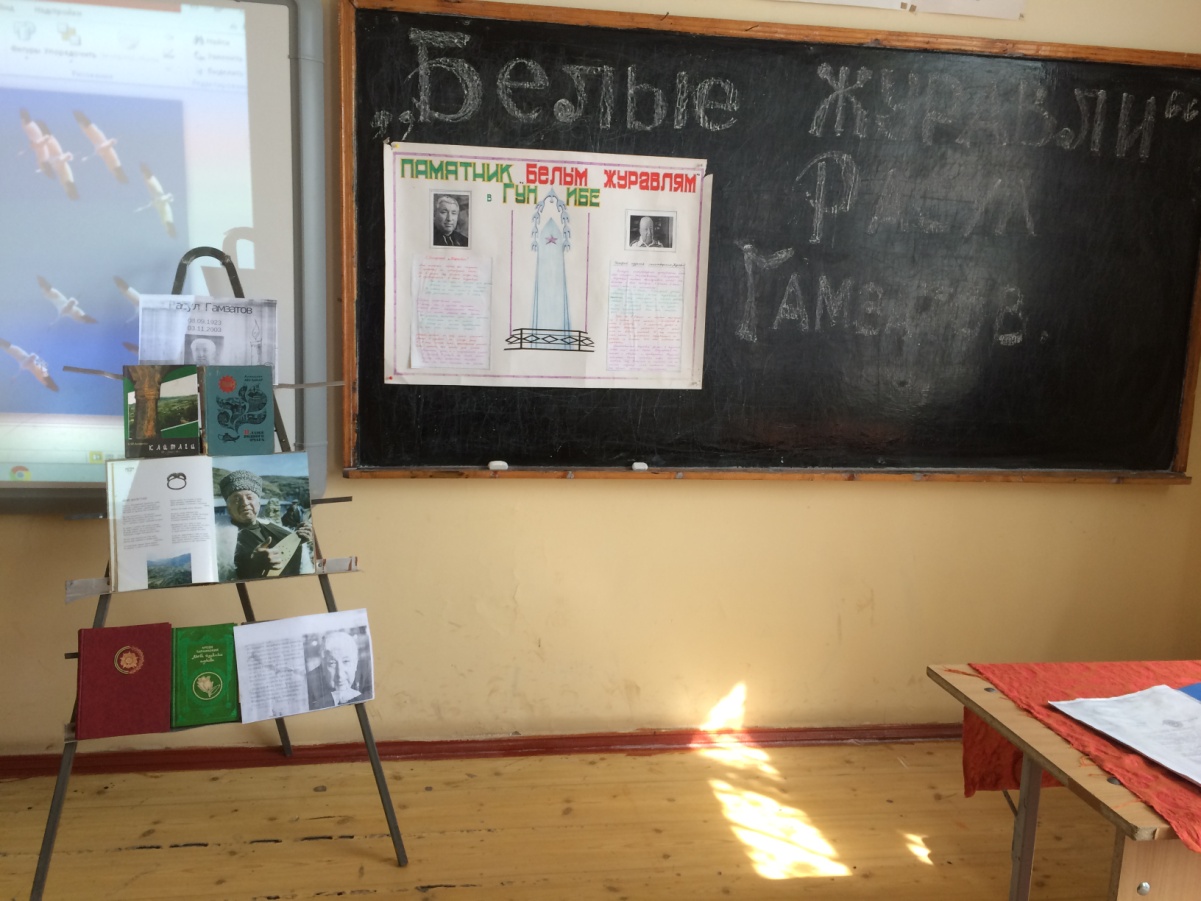 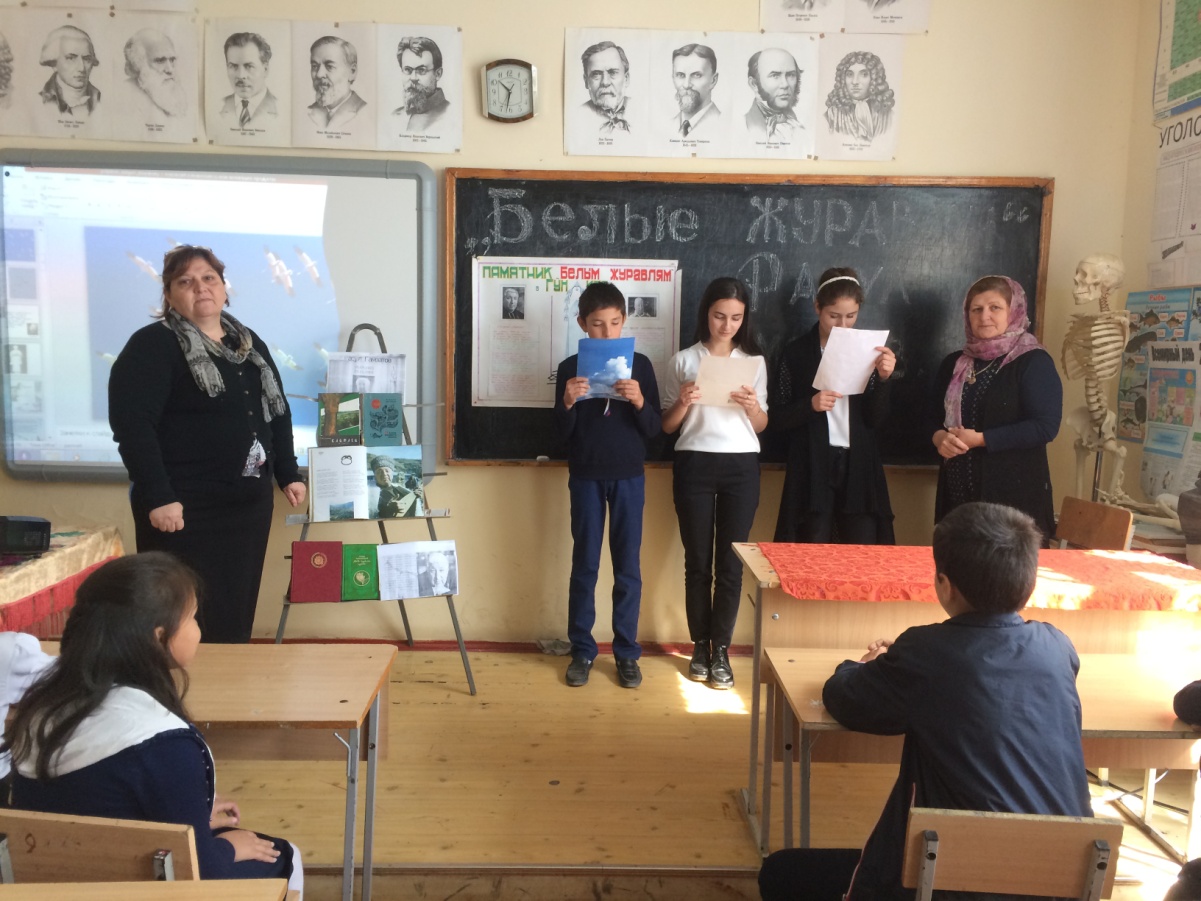 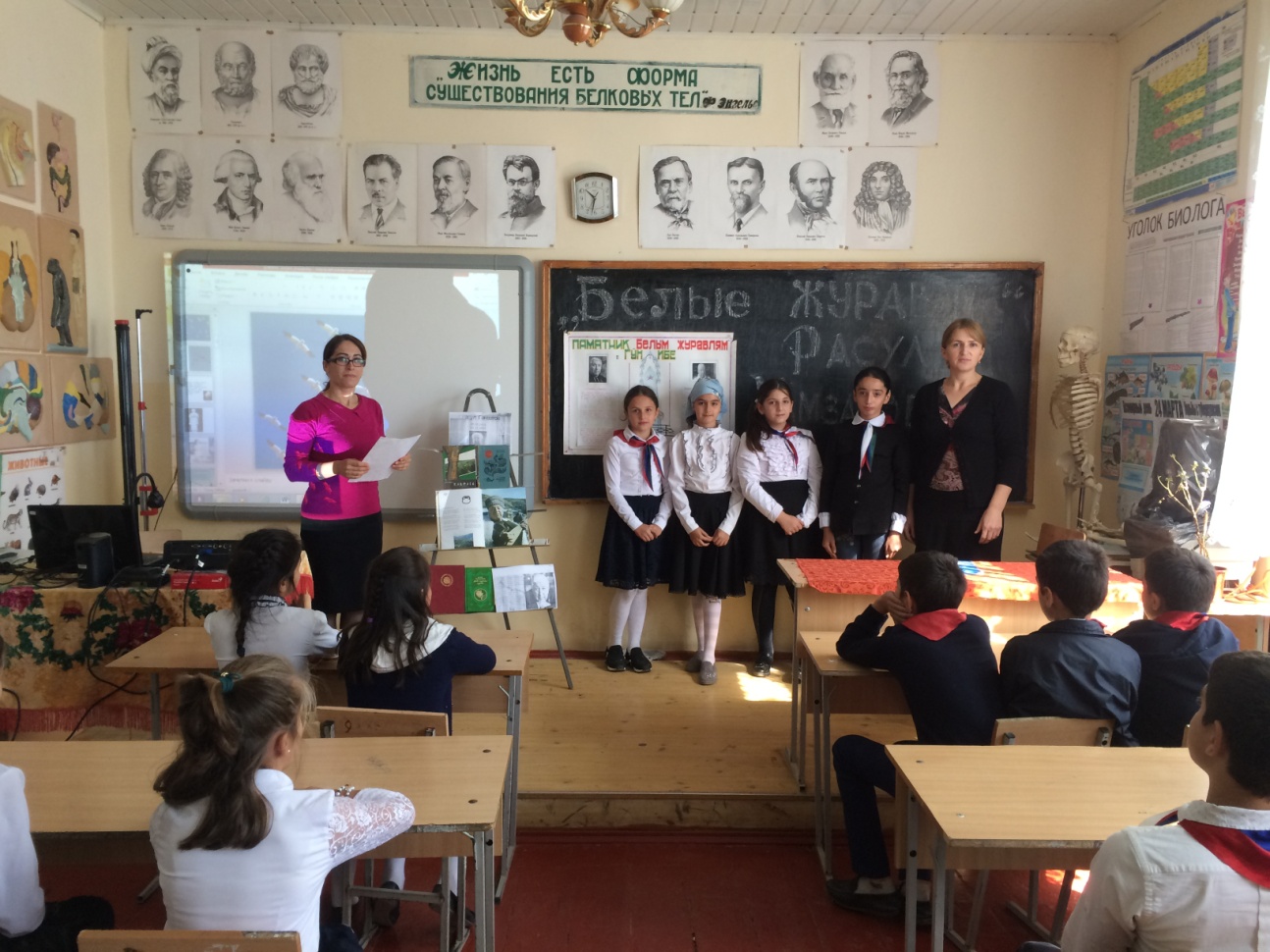 